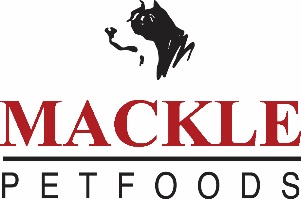 Job Title            Waste ManagerReporting To    Operations Director/Head of ProductionJob Purpose     The post-holder will oversee the management of waste at Mackle Petfoods sites in Moy and Moygashel. The successful applicant will be tasked with identifying waste streams, managing and trending waste volumes and implementing waste reduction initiatives. The Waste Manager will work closely with Production, Purchasing, Maintenance and Sustainability Teams.   Hours of work:             Monday to Friday – 40 per week (on-site)Mackle Petfoods is an award winning BRC Grade A* certified family company which has been manufacturing high quality dog and cat food for over 50 years. The company employs over 250 staff across two production sites in Moy and Moygashel, Co. Tyrone. Each site has benefited from multi-million-pound investment in recent years to facilitate the production of increased volumes of pet food and an extensive renovation project is currently under way. The investment is a result of increasing demand from across the UK and Ireland, as well as the multitude of countries to which we now export. Mackle Petfoods produces over 70 million cans and 40 million trays annually, including our trusted brands Naturo, Brandy and Cat Club. Key Responsibilities:Identify waste streams on site throughout the end-to-end process.Develop and implement environmental management systems and policies to continually improve the impact of the organisation on the environment. Coordinate and enhance waste minimisation, recycling, and other waste management initiatives to enable Mackle Petfoods to meet targets and make progress on our Net Zero Journey.Ensure the business fulfils legal requirements on waste and environmental management.Support waste management activities and liaise with service providers and maintain documentation such as agreements and carrier licences. Contribute to the set up and measurement of KPI’s to measure ESG performance. Collate and trend waste data from across the business to help measure Scope 3 emissions.Contribute to  company policy implementation for health, safety and wellbeing to ensure safety first behaviours.Carry out training at all levels of the organisation when required. Any other duties as reasonably requested aligned to the job rolePERSON SPECIFICATIONJob Title: Waste ManagerTo Apply: Send a CV in confidence to recruitment@macklepetfoods.com 